ГБОУ Школа 1161 СП №5Организованная образовательная деятельность во 2-й младшей группе по развитию речи«В гости к нам пришел Буратино»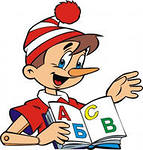 Подготовила воспитатель Группы  № 4:  Савина О. И.   Москва 2014г.Программное содержание:  учить детей правильно употреблять в речи названия качества  предметов (величина, цвет); отвечать на вопросы воспитателя, составлять рассказ; упражнять в образовании форм родительного падежа множественного числа существительных, в согласовании существительных с прилагательными в роде, числе.Материал:  Буратино, мешочек с пирамидкой , матрешкой, кубиками и треугольниками, медведь.Методические приемы: беседа, сюрпризный момент, игра.Ход занятияПроводится пальчиковая гимнастика:Деревянные сестрички, (хлопки в ладоши)
Две сестрички-невелички, (указательными пальцами по ногам)
Застучали по бокам,  
Он ответил: «Трам-там-там». (хлопки в ладоши)Воспитатель: ребята посмотрите кто к нам пришел в гости? Дети отвечают и рассказывают какой Буратино с помощью в опросов воспитателя. Потом рассматривают игрушки которые принес Буратино.  Составление рассказа про игрушки по выбору детей.Воспитатель: Ребята давайте покажем Буратино как мы умеем играть.Физкультминутка: Буратино потянулся,Раз нагнулся, два нагнулсяРуки в стороны развел.Видно ключик не нашел.Чтобы ключик нам достатьНадо на мысочки встать.Воспитатель: Ребята, а в гости с Буратино пришел в гости его друг мишка. И Буратино хочет нам про него рассказать.Проводится игра «Что напутал Буратино».Цель: учить детей находить ошибки в описании и исправлять их. Ребята, а давайте ещё поиграем (предлагает Буратино)Проводится игра «Что изменилось».Цель: развивать память и внимание детейБуратино с медвежонком прощаются с детьми и уходят. Итог занятия. Воспитатель: Ребята кто же к нам сегодня приходил в гости. (Ответы детей…..)А, что мы с вами делали с ними. (Ответы детей…..)  Что  понравилось больше всего  (Ответы детей…..)  Вы сегодня молодцы!!!